О  внесении  изменений  в решение Собрания     депутатов Карабашского сельского поселения Мариинско-Посадского района Чувашской Республики № С-31/2 от 21.09.2012 года «Об утверждении Положения о налоговом регулировании в Карабашском сельском поселении Мариинско-Посадского района Чувашской Республики»Руководствуясь Федеральным законом от 30 ноября 2016 г. № 401-ФЗ «О внесении изменений в часть первую и вторую Налогового кодекса Российской Федерации и отдельные законодательные акты Российской Федерации»Собрание депутатов Карабашского  сельского поселенияр е ш и л о:1. Внести в Положение о налоговом регулировании в Карабашском сельском поселении Мариинско-Посадского района Чувашской Республики, утвержденное решением Собрания депутатов Карабашского сельского поселения Мариинско-Посадского района Чувашской Республики от 21.09.2012 года № С-31/2  «Об утверждении Положения о налоговом регулировании в Карабашском сельском  поселении Мариинско-Посадского района Чувашской Республики» (с изменениями, внесёнными решениями Собрания депутатов Карабашского сельского поселения от 12.03.2013 № С-39/1,  25.11.2013 № С-51/1, 05.05.2014 № С-60/1, 17.11.2014 №С-68/3, 21.11.2014 № С-69/1, 09.11.2015 №С-4/2, 11.08.2016 № С-11/2, 15.02.2017 № С-21/1) следующие изменения:в Положение о налоговом регулировании в Карабашском сельском поселении Мариинско-Посадского района Чувашской Республики, утвержденное указанным решением:в статье 21:а) в абзаце третьем слова «жилых помещений (квартир, комнат)» заменить словами «квартир, комнат»;б) в абзаце десятом слова «одно жилое помещение (жилой дом)» заменить словами «один жилой дом».2. Настоящее решение вступает в силу с 1 января 2018 года, но не ранее чем по истечении одного месяца со дня его официального опубликования и не ранее 1-го числа очередного налогового периода по соответствующему налогу.Глава Карабашского сельского поселения	                         Н.М.Алаев    ЧĂВАШ  РЕСПУБЛИКИСентерварри РАЙОНĚ 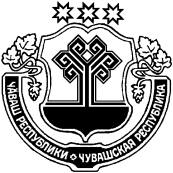 ЧУВАШСКАЯ РЕСПУБЛИКА МАРИИНСКО-ПОСАДСКИЙ РАЙОН КАРАПАШ  ПОСЕЛЕНИЙĚН ДЕПУТАТСЕН ПУХĂВĚ                      ЙЫШĂНУ             2017   10.   12.    №  С-37/1 Карапаш ялěСОБРАНИЕ ДЕПУТАТОВ КАРАБАШСКОГО  СЕЛЬСКОГО ПОСЕЛЕНИЯ                            РЕШЕНИЕ              12.   10.   2017 №  С-37/1                  деревня Карабаши